Jeśli chcesz:Zdobyć nowy zawódZdobyć kwalifikacje i umiejętności pozwalające na pracę z osobami uzależnionymi  potwierdzone certyfikatem Ministerstwa ZdrowiaPodnieść swoje kwalifikacje zawodoweTO SZKOLENIE JEST DLA CIEBIE!W programie szkolenia:Dwa staże kliniczne Superwizje szkolenioweTrening interpersonalny i intrapsychicznyKomplet materiałów dydaktycznychWiedza z zakresu- terapia uzależnień od środków psychoaktywnych, w tym alkoholu- terapia uzależnień czynnościowych (hazard, komputer, zakupy- dialog motywujący  - metody pracy z pacjentami z podwójną diagnozą- indywidualna psychoterapia uzależnień- grupowa psychoterapia uzależnień- psychopatologia ogólna oraz dzieci i młodzieży- elementy psychiatrii- wysoko wykwalifikowana kadra dydaktyczna- Specjaliści Terapii Uzależnień- Superwizorzy KBdsPN- Psychoterapeuci - Lekarze PsychiatriiKryteria przyjęcia dla Specjalistów Moduł Istaż pracy w terapii uzależnienia mniej niż 2 lata;wykształcenie wyższe, tytuł magistra;w przypadku osób uzależnionych wymagane jest ukończenie terapii własnej, minimum 2 lata przed rozpoczęciem Studium.Kryteria przyjęcia dla Instruktorów Moduł Istaż pracy w terapii uzależnienia wynosi mniej niż 2 lata;ukończona szkoła średnia z maturą;w przypadku osób uzależnionych wymagane jest ukończenie terapii własnej min 2 lata przed rozpoczęciem Studium.Koszt szkolenia dla SPECJALISTÓWModuł I    6 348 PLNKoszt szkolenia dla INSTRUKTORÓWModuł I       6 310 PLNCzas trwania modułu teoretycznego:16 zjazdów od piątku do niedzieli)Całe szkolenie wraz ze stażem i Superwizją trwa 2 lataPlanowane rozpoczęcie zajęć I Modułu Marzec/Kwiecień 2014r.Szczegółówe informacje i rekrutacja:TOWARZYSTWO ROZWOJU RODZINYZARZĄD ODDZIAŁU w Zielonej Górze1932-1936 „Towarzystwo Świadomego Macierzyństwa i Reformy Moralnej"1957-1970 „Towarzystwo Świadomego Macierzyństwa"1970-1979 „Towarzystwo Planowania Rodziny”STUDIUM TERAPII UZALEŻNIEŃ 2014/2015http://stuzgwordpress.com/stuzgora@op.pl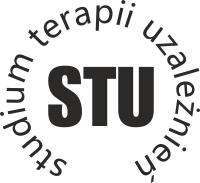 TOWARZYSTWO ROZWOJU RODZINY ZARZĄD ODDZIAŁU w Zielonej GórzeTOWARZYSTWO ROZWOJU RODZINYZARZĄD ODDZIAŁU w Zielonej Górze1932-1936 „Towarzystwo Świadomego Macierzyństwa i Reformy Moralnej"1957-1970 „Towarzystwo Świadomego Macierzyństwa"1970-1979 „Towarzystwo Planowania Rodziny”STUDIUM TERAPII UZALEŻNIEŃ 2014/2015http://stuzgwordpress.com/stuzgora@op.pl